ISTITUTO COMPRENSIVO STATALE “PADRE ISAIA COLUMBRO”Scuola dell’Infanzia, Primaria e Secondaria di I gradoTocco Caudio – Foglianise –CastelpotoVia la Riola – 82030 –Tocco Caudio (BN)  Tel. 0824/871139E-mail: bnic834005@istruzione.it – bnic834005@pec.istruzione.itC.F.: 80004550622 – Sito Web: www.icpadreisaia.edu.itA.S.2020/2021SCHEDA PROGETTUALEATTIVITÀ DI POTENZIAMENTOCONSOLIDAMENTO / RECUPERODOCENTE:_________________________________SCUOLA:___________________________________CLASSE:____________________________________DATA 										FIRMA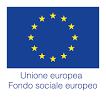 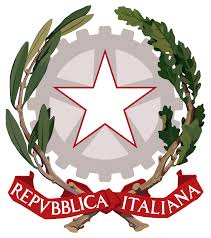 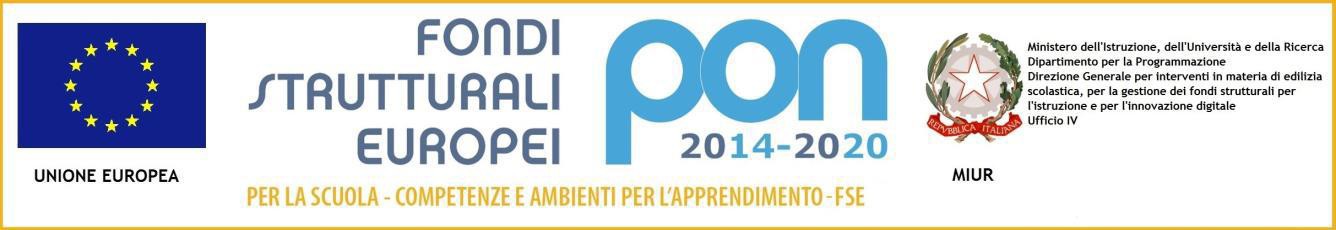 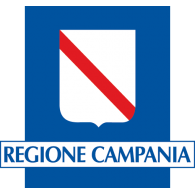 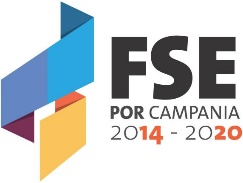 DESTINATARIO / DESTINATARIMOTIVAZIONE DELL’ATTIVITÀDESCRIZIONE SINTETICA DELL’ATTIVITÀFINALITÀ DELL’ATTIVITÀDEFINIZIONE DEGLI OBIETTIVI DI APPRENDIMENTORISORSETEMPI DI SVOLGIMENTO DELL’ATTIVITÀ